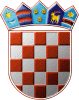               REPUBLIKA HRVATSKAKRAPINSKO – ZAGORSKA ŽUPANIJA                    GRAD ZLATAR     JEDINSTVENI UPRAVNI ODJELKLASA: 300-01/20-01/11URBROJ:2211/01-02-20-1Zlatar, 15.10.2020.                                                                                                             GRAD ZLATAR                                                                                                           GRADONAČELNIKPREDMET: Plan razvojnih programa Grada Zlatara za razdoblje 2021. do 2023. godine	Temeljem članka 33. Zakona o proračunu („Narodne novine“ broj 87/08, 136/12 i 15/15) Jedinstveni upravni odjel izradio je nacrt Plana razvojnih programa Grada Zlatara za razdoblje 2021. do 2023. godine te ga dostavlja gradonačelnici Grada Zlatara na razmatranje. Predlaže se gradonačelnici da prijedlog Plana razvojnih programa Grada Zlatara za razdoblje 2021. do 2023. godine uputi Gradskom vijeću Grada Zlatara na donošenje.                                                                                                           PROČELNIK                                                                                                    dr.sc. Mladen Krušelj              REPUBLIKA HRVATSKAKRAPINSKO – ZAGORSKA ŽUPANIJA                    GRAD ZLATAR                 GRADONAČELNIKKLASA: 300-01/20-01/11URBROJ:2211/01-02-20-2Zlatar, 13.11.2020.                                                                                                             GRAD ZLATAR                                                                                                           GRADSKO VIJEĆEPREDMET: Plan razvojnih programa Grada Zlatara za razdoblje 2021. do 2023. godine	Temeljem članka 28. Poslovnika Gradskog vijeća Grada Zlatara („Službeni glasnik Krapinsko-zagorske županije“ br. 27/13), dostavlja se na raspravu i usvajanje prijedlog Plana razvojnih programa Grada Zlatara za razdoblje 2021. – 2023. godine.	Temeljem članka 33. Zakona o proračunu („Narodne novine“ broj 87/08, 136/12 i 15/15) Jedinstveni upravni odjel izradio je nacrt Plana razvojnih programa Grada Zlatara za razdoblje 2021. do 2023. godine. Plan je dokument Grada Zlatara sastavljen za trogodišnje razdoblje koji sadrži ciljeve i prioritete razvoja Grada Zlatara povezane s programskom i organizacijskom klasifikacijom proračuna.	Predlaže se Gradskom vijeću donošenje akta u prilogu.                                                                                                  GRADONAČELNICA                                                                                         Jasenka Auguštan-Pentek, bacc.oec.                                                                                                                              PRIJEDLOGNa temelju članka 33. Zakona o proračunu („Narodne novine“ broj 87/08, 136/12 i 15/15) i članka 27. Statuta Grada Zlatara („Službeni glasnik Krapinsko zagorske županije“ broj 36A/13, 9/18 i 9/20), Gradsko vijeće Grada Zlatara, na -----sjednici održanoj ---- 2020. godine, donosi Plan razvojnih programa Grada Zlatara za razdoblje 2021. – 2023. godineČlanak1. 	Ovim Planom razvojnih programa Grada Zlatara za razdoblje 2021. do 2023. godine utvrđuju se ciljevi i prioriteti razvoja Grada Zlatara povezani s programskom i organizacijskom klasifikacijom proračuna.Članak 2.	Ovaj Plan razvojnih programa Grada Zlatara za razdoblje 2021. do 2023. godine sastavni je dio Proračuna Grada Zlatara za 2021. godinu te Projekcije proračuna za 2022. i 2023. godinu. 	Ovaj Plan razvojnih programa stupa na snagu u roku od 8 dana od dana objave u „Službenom glasniku Krapinsko-zagorske županije“, a primjenjuje se od 1. siječnja 2021. godine.GRADSKO VIJEĆE GRADA ZLATARAKLASA: 300-01/20-01/11URBROJ: 2211/01-01-20-Zlatar,                                                                                                      PREDSJEDNICA                                                                                                                                                          Danijela FindakCILJNAZIV MJEREPROGRAM / PROJEKT  U PRORAČUNUNAZIV PROGRAMA / NAZIV  PROJEKTAPLAN 2021.PROJEKCIJA 2022. PROJEKCIJA 2023.Razvoj infrastrukture i receptivnih sadržajaRazvoj društvene infrastrukture i receptivnih sadržaja za ciljane skupineA02 P1001Program:Planiranje, vođenje projekata, izrada proračuna i izvještaja90.000,0090.000,0090.000,00Razvoj infrastrukture i receptivnih sadržajaRazvoj društvene infrastrukture i receptivnih sadržaja za ciljane skupineK100001Kapitalni projekt:Postrojenja i oprema90.000,0090.000,0090.000,00Razvoj infrastrukture i receptivnih sadržajaRazvoj društvene infrastrukture i receptivnih sadržaja za ciljane skupineR033Ulaganje u računalne programe0,000,000,00Razvoj infrastrukture i receptivnih sadržajaRazvoj društvene infrastrukture i receptivnih sadržaja za ciljane skupineR032Uredska oprema i namještaj50.000,0050.000,0050.000,00Razvoj infrastrukture i receptivnih sadržajaRazvoj društvene infrastrukture i receptivnih sadržaja za ciljane skupineR032-1Postrojenja i oprema20.000,0020.000,0020.000,00Razvoj infrastrukture i receptivnih sadržajaRazvoj društvene infrastrukture i receptivnih sadržaja za ciljane skupineR033-2Ulaganja u računalne programe20.000,0020.000,0020.000,00Razvoj infrastrukture i receptivnih sadržajaRazvoj društvene infrastrukture i receptivnih sadržaja za ciljane skupineA04 P1001Program: Osnovnoškolsko obrazovanje100.000,00100.000,00100.000,00Razvoj infrastrukture i receptivnih sadržajaRazvoj društvene infrastrukture i receptivnih sadržaja za ciljane skupineT100001Tekući projekt: Osnovna škola - unapređenje100.000,00100.000,00100.000,00Razvoj infrastrukture i receptivnih sadržajaRazvoj društvene infrastrukture i receptivnih sadržaja za ciljane skupineR035OŠ Zlatar – tekuće pomoći30.000,0030.000,0030.000,00Razvoj infrastrukture i receptivnih sadržajaRazvoj društvene infrastrukture i receptivnih sadržaja za ciljane skupineR035-2Sufinanciranje produženog boravka40.000,0040.000,0040.000,00Razvoj infrastrukture i receptivnih sadržajaRazvoj društvene infrastrukture i receptivnih sadržaja za ciljane skupineR036OŠ Belec – tekuće pomoći30.000,0030.000,0030.000,00Razvoj infrastrukture i receptivnih sadržajaRazvoj društvene infrastrukture i receptivnih sadržaja za ciljane skupineR036-1Sufinanciranje škole plivanja0,000,000,00Razvoj infrastrukture i receptivnih sadržajaRazvoj društvene infrastrukture i receptivnih sadržaja za ciljane skupineA04 P1002Program: Srednješkolsko obrazovanje30.000,0030.000,0030.000,00Razvoj infrastrukture i receptivnih sadržajaRazvoj društvene infrastrukture i receptivnih sadržaja za ciljane skupineT100001 Tekući projekt: Srednja škola Zlatar - unapređenje30.000,0030.000,0030.000,00Razvoj infrastrukture i receptivnih sadržajaRazvoj društvene infrastrukture i receptivnih sadržaja za ciljane skupineR037Program obrazovanja30.000,0030.000,0030.000,00Razvoj infrastrukture i receptivnih sadržajaRazvoj društvene infrastrukture i receptivnih sadržaja za ciljane skupineA11 P1001Program: Religija20.000,0020.000,0020.000,00Razvoj infrastrukture i receptivnih sadržajaRazvoj društvene infrastrukture i receptivnih sadržaja za ciljane skupineT100001Tekući projekt: Crkveni objekti20.000,0020.000,0020.000,00Razvoj infrastrukture i receptivnih sadržajaRazvoj društvene infrastrukture i receptivnih sadržaja za ciljane skupineR055-0Sanacija crkve u Martinščini5.000,005.000,005.000,00Razvoj infrastrukture i receptivnih sadržajaRazvoj društvene infrastrukture i receptivnih sadržaja za ciljane skupineR055-2Sanacija crkve u Belcu5.000,005.000,005.000,00Razvoj infrastrukture i receptivnih sadržajaRazvoj društvene infrastrukture i receptivnih sadržaja za ciljane skupineR055-3Sakralni objekti5.000,005.000,005.000,00Razvoj infrastrukture i receptivnih sadržajaRazvoj društvene infrastrukture i receptivnih sadržaja za ciljane skupineR055-4Sanacija crkve u Zlataru5.000,005.000,005.000,00Razvoj infrastrukture i receptivnih sadržajaRazvoj društvene infrastrukture i receptivnih sadržaja za ciljane skupineA11 P1002Program: Razvoj sporta300.000,000,000,00Razvoj infrastrukture i receptivnih sadržajaRazvoj društvene infrastrukture i receptivnih sadržaja za ciljane skupineK100001Kapitalni projekt: Kupnja zemljiša0,000,000,00Razvoj infrastrukture i receptivnih sadržajaRazvoj društvene infrastrukture i receptivnih sadržaja za ciljane skupineR055-9Kupnja zemljišta kod buduće sportske dvorane0,000,000,00Razvoj infrastrukture i receptivnih sadržajaRazvoj društvene infrastrukture i receptivnih sadržaja za ciljane skupineT100001Tekući projekt: Razvoj cikloturizma0,000,000,00Razvoj infrastrukture i receptivnih sadržajaRazvoj društvene infrastrukture i receptivnih sadržaja za ciljane skupineR055-5R055-6Razvoj cikloturizma0,000,000,00Razvoj infrastrukture i receptivnih sadržajaRazvoj društvene infrastrukture i receptivnih sadržaja za ciljane skupineT100002Tekući projekt:Projektna dokumentacija za sportsku dvoranu300.000,000,000,00Razvoj infrastrukture i receptivnih sadržajaRazvoj društvene infrastrukture i receptivnih sadržaja za ciljane skupineR055-7R055-8Izrada projektne dokumentacije za sportsku dvoranu300.000,000,000,00Razvoj infrastrukture i receptivnih sadržajaRazvoj prometne i komunalne infrastrukture te javnih uslugaA12 P1001Program: Izgradnja objekata6.858.700,004.302.000,001.747.000,00Razvoj infrastrukture i receptivnih sadržajaRazvoj prometne i komunalne infrastrukture te javnih uslugaK100001Kapitalni projekt: Gradnja i modernizacija nerazvrstanih cesta500.000,00500.000,00500.000,00Razvoj infrastrukture i receptivnih sadržajaRazvoj prometne i komunalne infrastrukture te javnih uslugaR-095-7R-095-8Asfaltiranje nerazvrstane ceste Bizjače0,000,000,00Razvoj infrastrukture i receptivnih sadržajaRazvoj prometne i komunalne infrastrukture te javnih uslugaR095-9 R095-1Asfaltiranje nerazvrstanih cesta na području grada500.000,00500.000,00500.000,00Razvoj infrastrukture i receptivnih sadržajaRazvoj prometne i komunalne infrastrukture te javnih uslugaK100002Kapitalni projekt: Gradnja i modernizacija javnih površina1.997.000,001.147.0001.247.000,00Razvoj infrastrukture i receptivnih sadržajaRazvoj prometne i komunalne infrastrukture te javnih uslugaR094-3R094-5Uređenje nogostupa na području grada697.000,00747.000,00847.000,00Razvoj infrastrukture i receptivnih sadržajaRazvoj prometne i komunalne infrastrukture te javnih uslugaR096-4Modernizacija Ulice Petra Krešimira IV.400.000,00400.000,00400.000,00Razvoj infrastrukture i receptivnih sadržajaRazvoj prometne i komunalne infrastrukture te javnih uslugaR096Modernizacija Riječke ulice i Ulice braće Radić100.000,000,000,00Razvoj infrastrukture i receptivnih sadržajaRazvoj prometne i komunalne infrastrukture te javnih uslugaR094-4Nogostup u Varaždinskoj800.000,000,000,00Razvoj infrastrukture i receptivnih sadržajaRazvoj prometne i komunalne infrastrukture te javnih uslugaK100008Kapitalni projekt: Izgradnja reciklažnog dvorišta4.361.700,002.655.000,000,00Razvoj infrastrukture i receptivnih sadržajaRazvoj prometne i komunalne infrastrukture te javnih uslugaR098-0R098-1Izgradnja reciklažnog dvoišta4.361.700,002.655.000,000,00Razvoj infrastrukture i receptivnih sadržajaRazvoj prometne i komunalne infrastrukture te javnih uslugaA12 P1003Program: Kupnja objekata50.000,0050.000,00500.000,00Razvoj infrastrukture i receptivnih sadržajaRazvoj prometne i komunalne infrastrukture te javnih uslugaK100001Kupnja objekata50.000,0050.000,00500.000,00Razvoj infrastrukture i receptivnih sadržajaRazvoj prometne i komunalne infrastrukture te javnih uslugaR101-2Ostali stambeni objekti50.000,0050.000,00500.000,00Razvoj infrastrukture i receptivnih sadržajaRazvoj prometne i komunalne infrastrukture te javnih uslugaA13 P1001Program: Održavanje komunalne infrastrukture2.335.000,002.135.000,003.321.979,96Razvoj infrastrukture i receptivnih sadržajaRazvoj prometne i komunalne infrastrukture te javnih uslugaK100003Kapitalni projekt: Kupnja zemljišta za groblje0,000,000,00Razvoj infrastrukture i receptivnih sadržajaRazvoj prometne i komunalne infrastrukture te javnih uslugaR076-3Kupnja zemljišta za groblje u Belcu0,000,000,00Razvoj infrastrukture i receptivnih sadržajaRazvoj prometne i komunalne infrastrukture te javnih uslugaR076-5Kupnja zemljišta za parkiralište i proširenje groblja u Martinščini0,000,000,00Razvoj infrastrukture i receptivnih sadržajaRazvoj prometne i komunalne infrastrukture te javnih uslugaK100005Kapitalni projekt: Kupnja opreme za groblje50.000,0050.000,0050.000,00Razvoj infrastrukture i receptivnih sadržajaRazvoj prometne i komunalne infrastrukture te javnih uslugaR076-7Kupnja opreme za groblje50.000,0050.000,0050.000,00Razvoj infrastrukture i receptivnih sadržajaRazvoj prometne i komunalne infrastrukture te javnih uslugaK100006Kapitalni projekt: Izgradnja zelenih otoka0,000,000,00Razvoj infrastrukture i receptivnih sadržajaRazvoj prometne i komunalne infrastrukture te javnih uslugaR082-3R082-0R082-9Izgradnja i uređenje zelenih otoka0,000,000,00Razvoj infrastrukture i receptivnih sadržajaRazvoj prometne i komunalne infrastrukture te javnih uslugaK100008Kapitalni projekt: Uređenje groblja515.000,00515.000,001.200.000,00Razvoj infrastrukture i receptivnih sadržajaRazvoj prometne i komunalne infrastrukture te javnih uslugaR076-8R076-9Uređenje groblja515.000,00515.000,001.200.000,00Razvoj infrastrukture i receptivnih sadržajaRazvoj prometne i komunalne infrastrukture te javnih uslugaK100009Kapitalni projekt: Uređenje vijećnice100.000,00800.000,001.100.000,00Razvoj infrastrukture i receptivnih sadržajaRazvoj prometne i komunalne infrastrukture te javnih uslugaR070-2Uređenje gradske vijećnice100.000,00800.000,001.100.000,00Razvoj infrastrukture i receptivnih sadržajaRazvoj prometne i komunalne infrastrukture te javnih uslugaK100011Postrojenja i oprema200.000,00200.000,00200.000,00Razvoj infrastrukture i receptivnih sadržajaRazvoj prometne i komunalne infrastrukture te javnih uslugaR066-1Oprema – javne površine200.000,00200.000,00200.000,00Razvoj infrastrukture i receptivnih sadržajaRazvoj prometne i komunalne infrastrukture te javnih uslugaK100012Kapitalni projekt: Besplatni internet0,000,000,00Razvoj infrastrukture i receptivnih sadržajaRazvoj prometne i komunalne infrastrukture te javnih uslugaR066-4Besplatni internet0,000,000,00Razvoj infrastrukture i receptivnih sadržajaRazvoj prometne i komunalne infrastrukture te javnih uslugaK100013Kapitalni projekt: Uređenje staza na groblju0,000,000,00Razvoj infrastrukture i receptivnih sadržajaRazvoj prometne i komunalne infrastrukture te javnih uslugaR080-5Dodatna ulaganja na građevinskim objektima0,000,000,00Razvoj infrastrukture i receptivnih sadržajaRazvoj prometne i komunalne infrastrukture te javnih uslugaK100014Kapitalni projekt: Kupnja zemljišta za ceste0,000,000,00Razvoj infrastrukture i receptivnih sadržajaRazvoj prometne i komunalne infrastrukture te javnih uslugaR080-4Kupnja zemljišta za rekonstrukciju Ulice A. Horvat0,000,000,00Razvoj infrastrukture i receptivnih sadržajaRazvoj prometne i komunalne infrastrukture te javnih uslugaT100001Tekući projekt: Sanacija odlagališta Tugonica i sl.148.000,00148.000,00349.979,96Razvoj infrastrukture i receptivnih sadržajaRazvoj prometne i komunalne infrastrukture te javnih uslugaR081R081-0Sanacija odlagališta Tugonica133.000,00133.000,00219.979,96Razvoj infrastrukture i receptivnih sadržajaRazvoj prometne i komunalne infrastrukture te javnih uslugaR081-1R081-2Ostale usluge - Sanacija divljih odlagališta15.000,0015.000,0015.000,00Razvoj infrastrukture i receptivnih sadržajaRazvoj prometne i komunalne infrastrukture te javnih uslugaT100002Tekući projekt: Izdaci za ispitivanje vode10.000,0010.000,0010.000,00Razvoj infrastrukture i receptivnih sadržajaRazvoj prometne i komunalne infrastrukture te javnih uslugaR083Izdaci za ispitivanje vode10.000,0010.000,0010.000,00Razvoj infrastrukture i receptivnih sadržajaRazvoj prometne i komunalne infrastrukture te javnih uslugaT100003Tekući projekt: Investicijsko održavanje groblja i objekata na groblju100.000,00100.000,00100.000,00Razvoj infrastrukture i receptivnih sadržajaRazvoj prometne i komunalne infrastrukture te javnih uslugaR079-0Projektna dokumentacija, nadzor i sl. .50.000,0050.000,0050.000,00Razvoj infrastrukture i receptivnih sadržajaRazvoj prometne i komunalne infrastrukture te javnih uslugaR084Investicijsko održavanje groblja i objekata na groblju50.000,0050.000,0050.000,00Razvoj infrastrukture i receptivnih sadržajaRazvoj prometne i komunalne infrastrukture te javnih uslugaT100004Tekući projekt: Kupnja komunalne opreme (kante za smeće)1.020.000,00120.000,00120.000,00Razvoj infrastrukture i receptivnih sadržajaRazvoj prometne i komunalne infrastrukture te javnih uslugaR084-2R084-1Kupnja komunalne opreme (kante za smeće)1.020.000,00120.000,00120.000,00Razvoj infrastrukture i receptivnih sadržajaRazvoj prometne i komunalne infrastrukture te javnih uslugaT100006Tekući projekt: Provedba plana gospodarenja otpadom5.000,005.000,005.000,00Razvoj infrastrukture i receptivnih sadržajaRazvoj prometne i komunalne infrastrukture te javnih uslugaR082Provedba plana gospodarenja otpadom5.000,005.000,005.000,00Razvoj infrastrukture i receptivnih sadržajaRazvoj prometne i komunalne infrastrukture te javnih uslugaT100007Tekući projekt: Izrada projektne dokumentacije za uređenje sajmišta i tržnice100.000,00100.000,00100.000,00Razvoj infrastrukture i receptivnih sadržajaRazvoj prometne i komunalne infrastrukture te javnih uslugaR063-1R063-2Izrada projektne dokumentacije100.000,00100.000,00100.000,00Razvoj infrastrukture i receptivnih sadržajaRazvoj prometne i komunalne infrastrukture te javnih uslugaT100008Tekući projekt:Izrada programa zaštite divljači17.000,0017.000,0017.000,00Razvoj infrastrukture i receptivnih sadržajaRazvoj prometne i komunalne infrastrukture te javnih uslugaR068-2Izrada programa zaštite divljači17.000,0017.000,0017.000,00Razvoj infrastrukture i receptivnih sadržajaRazvoj prometne i komunalne infrastrukture te javnih uslugaT100012Tekući projekt: Označavanje ulica i naselja70.000,0070.000,0070.000,00Razvoj infrastrukture i receptivnih sadržajaRazvoj prometne i komunalne infrastrukture te javnih uslugaR073-15Označavanje ulica i naselja70.000,0070.000,0070.000,00Razvoj infrastrukture i receptivnih sadržajaRazvoj prometne i komunalne infrastrukture te javnih uslugaA15 P1001Program: Prostorno planiranje755.000,00455.000,00750.000,00Razvoj infrastrukture i receptivnih sadržajaRazvoj prometne i komunalne infrastrukture te javnih uslugaT100001Tekući projekt: Prostorni plan155.000,00155.000,00650.000,00Razvoj infrastrukture i receptivnih sadržajaRazvoj prometne i komunalne infrastrukture te javnih uslugaR092Provedba prostornog planiranja5.000,005.000,005.000,00Razvoj infrastrukture i receptivnih sadržajaRazvoj prometne i komunalne infrastrukture te javnih uslugaR092-3Izrada prostornog plana150.000,00150.000,00645.000,00Razvoj infrastrukture i receptivnih sadržajaRazvoj prometne i komunalne infrastrukture te javnih uslugaT100004Tekući projekt: Katastarska izmjera naselja0,000,000,00Razvoj infrastrukture i receptivnih sadržajaRazvoj prometne i komunalne infrastrukture te javnih uslugaR091-2Katastarska izmjera naselja0,000,000,00Razvoj infrastrukture i receptivnih sadržajaRazvoj prometne i komunalne infrastrukture te javnih uslugaT100005Tekući projekt: Izmjera objekata na području Grada500.000,00200.000,000,00Razvoj infrastrukture i receptivnih sadržajaRazvoj prometne i komunalne infrastrukture te javnih uslugaR091-4R091-5Izmjera objekata na području Grada500.000,00200.000,000,00Razvoj infrastrukture i receptivnih sadržajaRazvoj prometne i komunalne infrastrukture te javnih uslugaT100006Tekući projekt: Strategija razvoja turizma100.000,00100.000,00100.000,00Razvoj infrastrukture i receptivnih sadržajaRazvoj prometne i komunalne infrastrukture te javnih uslugaR092-2Strategija razvoja turizma100.000,00100.000,00100.000,00Razvoj infrastrukture i receptivnih sadržajaRazvoj prometne i komunalne infrastrukture te javnih uslugaA16 P1001Program: Ceste, nogostupi, odvodnja, igralište, parkiralište, autobusno stajalište864.375,00864.375,00814.375,00Razvoj infrastrukture i receptivnih sadržajaRazvoj prometne i komunalne infrastrukture te javnih uslugaK100004Kapitalni projekt: Izgradnja i sanacija mostova na području Grada664.375,00664.375,00364.375,00Razvoj infrastrukture i receptivnih sadržajaRazvoj prometne i komunalne infrastrukture te javnih uslugaR102-2R102-3R102-4Izgradnja i sanacija mostova na području Grada664.375,00664.375,00364.375,00Razvoj infrastrukture i receptivnih sadržajaRazvoj prometne i komunalne infrastrukture te javnih uslugaT100001Tekući projekt: Nogostupi, vodovodi i odvodnja - projektna dokumentacija100.000,00100.000,00100.000,00Razvoj infrastrukture i receptivnih sadržajaRazvoj prometne i komunalne infrastrukture te javnih uslugaR102Ostale usluge100.000,00100.000,00100.000,00Razvoj infrastrukture i receptivnih sadržajaRazvoj prometne i komunalne infrastrukture te javnih uslugaT100002Tekući projekt: Autobusno stajalište0,000,000,00Razvoj infrastrukture i receptivnih sadržajaRazvoj prometne i komunalne infrastrukture te javnih uslugaR103Uređenje autobusnog stajališta0,000,000,00Razvoj infrastrukture i receptivnih sadržajaRazvoj prometne i komunalne infrastrukture te javnih uslugaT100003Tekući projekt: Projektna dokumentacija za izgradnju cesta 100.000,00100.000,00350.000,00Razvoj infrastrukture i receptivnih sadržajaRazvoj prometne i komunalne infrastrukture te javnih uslugaR103-0Rashodi za usluge100.000,00100.000,00350.000,00Razvoj infrastrukture i receptivnih sadržajaRazvoj prometne i komunalne infrastrukture te javnih uslugaA16 P1003Program: Vodovod i odvodnja180.000,00180.000,00180.000,00Razvoj infrastrukture i receptivnih sadržajaRazvoj prometne i komunalne infrastrukture te javnih uslugaT100001Tekući projekt: Vodovod i odvodnja 180.000,00180.000,00180.000,00Razvoj infrastrukture i receptivnih sadržajaRazvoj prometne i komunalne infrastrukture te javnih uslugaR104-1R104-0Ostale usluge-  razvitak vodoopskrbe180.000,00180.000,00180.000,00Razvoj infrastrukture i receptivnih sadržajaRazvoj prometne i komunalne infrastrukture te javnih uslugaA16 P1007Program: Dječja igrališta i vježbališta 715.875,00816.225,001.050.000,00Razvoj infrastrukture i receptivnih sadržajaRazvoj prometne i komunalne infrastrukture te javnih uslugaK100001Kapitalni projekt: Uređenje dječjeg ogrališta i vježbališta715.875,00816.225,0050.000,00Razvoj infrastrukture i receptivnih sadržajaRazvoj prometne i komunalne infrastrukture te javnih uslugaR111-7R111-0Uređenje dječjeg igrališta u Parku hrvatske mladeži0,000,000,00Razvoj infrastrukture i receptivnih sadržajaRazvoj prometne i komunalne infrastrukture te javnih uslugaR111Ostale usluge (projekti i drugo)50.000,0050.000,0050.000,00Razvoj infrastrukture i receptivnih sadržajaRazvoj prometne i komunalne infrastrukture te javnih uslugaR111-10R111-11Uređenje vježbališta165.875,00165.875,000,00Razvoj infrastrukture i receptivnih sadržajaRazvoj prometne i komunalne infrastrukture te javnih uslugaR111-6R111-12Uređenje prostora za djecu na području Grada500.000,00600.350,000,00Razvoj infrastrukture i receptivnih sadržajaRazvoj prometne i komunalne infrastrukture te javnih uslugaK100003Rekreacijski centar0,000,001.000.000,00Razvoj infrastrukture i receptivnih sadržajaRazvoj prometne i komunalne infrastrukture te javnih uslugaRekreacijski centar0,000,001.000.000,00Razvoj infrastrukture i receptivnih sadržajaRazvoj prometne i komunalne infrastrukture te javnih uslugaA16 P1008 Program: Parkirališta1.020.000,001.020.000,001.020.000,00Razvoj infrastrukture i receptivnih sadržajaRazvoj prometne i komunalne infrastrukture te javnih uslugaK100001Kapitalni projekt: Uređenje parkirališta na području Grada1.000.000,001.000.000,001.000.000,00Razvoj infrastrukture i receptivnih sadržajaRazvoj prometne i komunalne infrastrukture te javnih uslugaR111-9R111-5Uređenje parkirališta na području Grada500.000,00500.000,00500.000,00Razvoj infrastrukture i receptivnih sadržajaRazvoj prometne i komunalne infrastrukture te javnih uslugaR111-13Dodatna ulaganja na građevinskim objektima500.000,00500.000,00500.000,00Razvoj infrastrukture i receptivnih sadržajaRazvoj prometne i komunalne infrastrukture te javnih uslugaT100001Tekući projekt: Parkirališta na području Grada - projekti0,00,000,00Razvoj infrastrukture i receptivnih sadržajaRazvoj prometne i komunalne infrastrukture te javnih uslugaR111-4Ostale usluge0,000,000,00Razvoj infrastrukture i receptivnih sadržajaRazvoj prometne i komunalne infrastrukture te javnih uslugaT100002Tekući projekt: Parkiralište kod upravne zgrade - održavanje20.000,0020.000,0020.000,00Razvoj infrastrukture i receptivnih sadržajaRazvoj prometne i komunalne infrastrukture te javnih uslugaR111-8Tekuće održavanje parkirališta20.000,0020.000,0020.000,00Razvoj infrastrukture i receptivnih sadržajaRazvoj prometne i komunalne infrastrukture te javnih uslugaA16P1010Izgradnja šumskih puteva5.385.300,002.892.800,000,00Razvoj infrastrukture i receptivnih sadržajaRazvoj prometne i komunalne infrastrukture te javnih uslugaK100001Kapitalni projekt: Izgradnja šumske ceste Jakopići-Črne Mlake5.385.300,002.892.800,000,00Razvoj infrastrukture i receptivnih sadržajaRazvoj prometne i komunalne infrastrukture te javnih uslugaR096-2R096-1R096-3Izgradnja šumske ceste Jakopići-Črne Mlake5.385.300,002.892.800,000,00Razvoj infrastrukture i receptivnih sadržajaRazvoj prometne i komunalne infrastrukture te javnih uslugaA16P1011Program: Izgradnja zelene tržnice200.000,000,000,00Razvoj infrastrukture i receptivnih sadržajaRazvoj prometne i komunalne infrastrukture te javnih uslugaK100001Kapitalni projekt: Uređenje zelene tržnice200.000,000,000,00Razvoj infrastrukture i receptivnih sadržajaRazvoj prometne i komunalne infrastrukture te javnih uslugaR063-3Uređenje zelene tržnice200.000,000,000,00Razvoj infrastrukture i receptivnih sadržajaRazvoj prometne i komunalne infrastrukture te javnih uslugaA17 P1001Gospodarski razvitak460.000,000,000,00Razvoj infrastrukture i receptivnih sadržajaRazvoj prometne i komunalne infrastrukture te javnih uslugaT100001Tekući projekt: Smart city Zlatar460.000,000,000,00Razvoj infrastrukture i receptivnih sadržajaRazvoj prometne i komunalne infrastrukture te javnih uslugaR111-14R111-15 Smart city Zlatar460.000,000,000,00Razvoj infrastrukture i receptivnih sadržajaRazvoj prometne i komunalne infrastrukture te javnih uslugaA21 P1001Program: Uređenje stare gradske jezgre Grada Zlatara35.000,0035.000,002.010.000,00Razvoj infrastrukture i receptivnih sadržajaRazvoj prometne i komunalne infrastrukture te javnih uslugaK100001Kapitalni projekt: Uređenje Trga slobode u Zlataru25.000,0025.000,002.000.000,00Razvoj infrastrukture i receptivnih sadržajaRazvoj prometne i komunalne infrastrukture te javnih uslugaR121-9R121-8Dodatna ulaganja na građevinskim objektima – Uređenje Trga slobode25.000,0025.000,002.000.000,00Razvoj infrastrukture i receptivnih sadržajaRazvoj prometne i komunalne infrastrukture te javnih uslugaT100001Tekući projekt: Uređenje stare gradske jezgre Grada Zlatara - projektna dokumentacija10.000,0010.000,0010.000,00Razvoj infrastrukture i receptivnih sadržajaRazvoj prometne i komunalne infrastrukture te javnih uslugaR121-6Izrada projektne dokumentacije zauređenje zgrade u Zagrebačkoj 310.000,0010.000,0010.000,00Razvoj infrastrukture i receptivnih sadržajaRazvoj prometne i komunalne infrastrukture te javnih uslugaA22 P1001Program: Uređenje Sokolane5.020.000,002.000.000,001.000.000,00Razvoj infrastrukture i receptivnih sadržajaRazvoj prometne i komunalne infrastrukture te javnih uslugaK100001Kapitalni projekt: Uređenje Sokolane5.20.000,002.000.000,001.000.000,00Razvoj infrastrukture i receptivnih sadržajaRazvoj prometne i komunalne infrastrukture te javnih uslugaR121-1Rashodi za usluge50.000,0050.000,0050.000,00Razvoj infrastrukture i receptivnih sadržajaRazvoj prometne i komunalne infrastrukture te javnih uslugaR121-4Ostale usluge20.000,000,000,00Razvoj infrastrukture i receptivnih sadržajaRazvoj prometne i komunalne infrastrukture te javnih uslugaR121-2R121-2AR121-3Dodatna ulaganja na građevinskim objektima4.950.000,001.950.000,00950.000,00Razvoj infrastrukture i receptivnih sadržajaRazvoj prometne i komunalne infrastrukture te javnih uslugaT100002Izrada projekta fasade0,000,000,00Razvoj infrastrukture i receptivnih sadržajaRazvoj prometne i komunalne infrastrukture te javnih uslugaR121-33Ostale usluge – projekt fasade0,000,000,00Razvoj infrastrukture i receptivnih sadržajaRazvoj prometne i komunalne infrastrukture te javnih uslugaA23 P1001Program: Uređenje parkova94.537,5094.537,500,00Razvoj infrastrukture i receptivnih sadržajaRazvoj prometne i komunalne infrastrukture te javnih uslugaK100001Kapitalni projekt: Uređenje Parka hrvatske mladeži 94.537,5094.537,500,00Razvoj infrastrukture i receptivnih sadržajaRazvoj prometne i komunalne infrastrukture te javnih uslugaR121-17Uređenje parka hrvatske mladeži94.537,5094.537,500,00Razvoj infrastrukture i receptivnih sadržajaRazvoj prometne i komunalne infrastrukture te javnih uslugaK100002 Kapitalni projekt: Uređenje Parka kod Galerije0,000,000,00Razvoj infrastrukture i receptivnih sadržajaRazvoj prometne i komunalne infrastrukture te javnih uslugaR121-17AUređenje Parka kod Galerije0,000,000,00Razvoj infrastrukture i receptivnih sadržajaRazvoj prometne i komunalne infrastrukture te javnih uslugaA24 P1001Program: Poboljšanje energetske učinkovitosti poslovne zgrade550.000,001.280.112,501.050.000,00Razvoj infrastrukture i receptivnih sadržajaRazvoj prometne i komunalne infrastrukture te javnih uslugaK100001Kapitalni projekt: Poboljšanje energetske učinkovitosti poslovne zgrade550.000,001.280.112,501.050.000,00Razvoj infrastrukture i receptivnih sadržajaRazvoj prometne i komunalne infrastrukture te javnih uslugaR030-1R030Energetska obnova upravne zgrade550.000,001.280.112,501.050.000,00Razvoj infrastrukture i receptivnih sadržajaRazvoj prometne i komunalne infrastrukture te javnih uslugaA25 P1001Program:Poljoprivreda0,000,000,00Razvoj infrastrukture i receptivnih sadržajaRazvoj prometne i komunalne infrastrukture te javnih uslugaT100001Tekući projekt:Strategija razvoja poljoprivrede0,000,000,00Razvoj infrastrukture i receptivnih sadržajaRazvoj prometne i komunalne infrastrukture te javnih uslugaR030-6Rashodi za usluge0,000,000,00Razvoj infrastrukture i receptivnih sadržajaRazvoj prometne i komunalne infrastrukture te javnih uslugaT100002Tekući projekt: Plan gospodarenja poljoprivrednim zemljištem5.000,005.000,005.000,00Razvoj infrastrukture i receptivnih sadržajaRazvoj prometne i komunalne infrastrukture te javnih uslugaR030-5Plan gospodarenja poljoprivrednim zemljištem5.000,005.000,005.000,00Razvoj infrastrukture i receptivnih sadržajaRazvoj prometne i komunalne infrastrukture te javnih uslugaA26 P1001Program:Rekonstrukcija javne rasvjete2.100.000,000,000,00Razvoj infrastrukture i receptivnih sadržajaRazvoj prometne i komunalne infrastrukture te javnih uslugaK100001Kapitalni projekt:Rekonstrukcija javne rasvjete0,000,000,00Razvoj infrastrukture i receptivnih sadržajaRazvoj prometne i komunalne infrastrukture te javnih uslugaR121-13Rekonstrukcija javne rasvjete0,000,000,00Razvoj infrastrukture i receptivnih sadržajaRazvoj prometne i komunalne infrastrukture te javnih uslugaK100002Kapitalni projekt: Energetska obnova sustava javne rasvjete na području Grada Zlatara0,000,000,00Razvoj infrastrukture i receptivnih sadržajaRazvoj prometne i komunalne infrastrukture te javnih uslugaR121-32AR121-35Ostale usluge – nadzor nad energetskom obnovom0,000,000,00Razvoj infrastrukture i receptivnih sadržajaRazvoj prometne i komunalne infrastrukture te javnih uslugaR121-32R121-35AEnergetska obnova sustava javne rasvjete na području Grada Zlatara0,000,000,00Razvoj infrastrukture i receptivnih sadržajaRazvoj prometne i komunalne infrastrukture te javnih uslugaK100003Dogradnja sustava javne rasvjete2.100,000,000,00Razvoj infrastrukture i receptivnih sadržajaRazvoj prometne i komunalne infrastrukture te javnih uslugaR197Dogradnja sustava javne rasvjete2.100.000,000,000,00Razvoj infrastrukture i receptivnih sadržajaRazvoj prometne i komunalne infrastrukture te javnih uslugaA27 P1001Program: Dodatno ulaganje-Dječji vrtić1.980.462,500,000,00Razvoj infrastrukture i receptivnih sadržajaRazvoj prometne i komunalne infrastrukture te javnih uslugaK100002Kapitalni projekt: Rekonstrukcija i dogradnja Dječjeg vrtića u Zlataru1.980.462,500,000,00Razvoj infrastrukture i receptivnih sadržajaRazvoj prometne i komunalne infrastrukture te javnih uslugaR121-29R121-30R121-31R121-29ARekonstrukcija i dogradnja Dječjeg vrtića u Zlataru1.980.462,500,000,00Razvoj infrastrukture i receptivnih sadržajaRazvoj prometne i komunalne infrastrukture te javnih uslugaT100001Projektiranje dječjeg vrtića0,000,000,00Razvoj infrastrukture i receptivnih sadržajaRazvoj prometne i komunalne infrastrukture te javnih uslugaR121-18Projektiranje dječjeg vrtića0,000,000,00Razvoj infrastrukture i receptivnih sadržajaRazvoj prometne i komunalne infrastrukture te javnih uslugaR121-19Geodetsko katastarske, nadzor i ostale usluge0,000,000,00Razvoj infrastrukture i receptivnih sadržajaRazvoj prometne i komunalne infrastrukture te javnih uslugaA03 P1001Program: Dječji vrtić UZDANICA Zlatar20.000,0020.000,0020.000,00Razvoj infrastrukture i receptivnih sadržajaRazvoj prometne i komunalne infrastrukture te javnih uslugaT100001Tekući projekt: Nabava opreme i dodatna ulaganja20.000,0020.000,0020.000,00Razvoj infrastrukture i receptivnih sadržajaRazvoj prometne i komunalne infrastrukture te javnih uslugaR130-5Oprema20.000,0020.000,0020.000,00Razvoj infrastrukture i receptivnih sadržajaRazvoj prometne i komunalne infrastrukture te javnih uslugaT100002Tekući projekt: Pomoćnik u predškolskom odgoju0,000,000,00Razvoj infrastrukture i receptivnih sadržajaRazvoj prometne i komunalne infrastrukture te javnih uslugaR132-1Plaće za redovan rad0,000,000,00Razvoj infrastrukture i receptivnih sadržajaRazvoj prometne i komunalne infrastrukture te javnih uslugaR134-3Ostali nenavedeni rashodi za zaposlene0,000,000,00Razvoj infrastrukture i receptivnih sadržajaRazvoj prometne i komunalne infrastrukture te javnih uslugaR133-1Doprinos za zdravstveno osiguranje0,000,000,00Razvoj infrastrukture i receptivnih sadržajaRazvoj prometne i komunalne infrastrukture te javnih uslugaR134-1Doprinosi za zapošljavanje0,000,000,00Razvoj infrastrukture i receptivnih sadržajaRazvoj prometne i komunalne infrastrukture te javnih uslugaR134-2Naknada za prijevoz0,000,000,00Razvoj infrastrukture i receptivnih sadržajaRazvoj prometne i komunalne infrastrukture te javnih uslugaA06 P1001Program: Redovna djelatnost učilišta11.000,008.000,005.500,00Razvoj infrastrukture i receptivnih sadržajaRazvoj prometne i komunalne infrastrukture te javnih uslugaT100002Tekući projekt: Postrojenja i oprema11.000,008.000,005.500,00Razvoj infrastrukture i receptivnih sadržajaRazvoj prometne i komunalne infrastrukture te javnih uslugaR148-0Oprema za ostale namjene4.000,004.000,004.000,00Razvoj infrastrukture i receptivnih sadržajaRazvoj prometne i komunalne infrastrukture te javnih uslugaR150Ulaganja u računalne programe4.000,004.000,001.500,00Razvoj infrastrukture i receptivnih sadržajaRazvoj prometne i komunalne infrastrukture te javnih uslugaR148-2UUredska oprema i namještaj3.000,000,000,00Razvoj infrastrukture i receptivnih sadržajaRazvoj prometne i komunalne infrastrukture te javnih uslugaA06 P1003Program: Umjetnost10.000,0010.000,0010.000,00Razvoj infrastrukture i receptivnih sadržajaRazvoj prometne i komunalne infrastrukture te javnih uslugaT100001Tekući projekt: Oprema10.000,0010.000,0010.000,00Razvoj infrastrukture i receptivnih sadržajaRazvoj prometne i komunalne infrastrukture te javnih uslugaR154-5Oprema5.000,005.000,005.000,00Razvoj infrastrukture i receptivnih sadržajaRazvoj prometne i komunalne infrastrukture te javnih uslugaR154-3Informatička oprema3.000,003.000,003.000,00Razvoj infrastrukture i receptivnih sadržajaRazvoj prometne i komunalne infrastrukture te javnih uslugaR154-4Oprema za održavanje i  zaštitu2.000,002.000,002.000,00Razvoj infrastrukture i receptivnih sadržajaRazvoj prometne i komunalne infrastrukture te javnih uslugaA06 P1002Program: Redovna djelatnost knjižnice116.950,00106.900,00108.850,00Razvoj infrastrukture i receptivnih sadržajaRazvoj prometne i komunalne infrastrukture te javnih uslugaT100001Tekući projekt: Knjige za knjižnicu100.000,00100.000,00100.000,00Razvoj infrastrukture i receptivnih sadržajaRazvoj prometne i komunalne infrastrukture te javnih uslugaR172    R172-K R173    R173-1Knjige za knjižnicu100.000,00100.000,00100.000,00Razvoj infrastrukture i receptivnih sadržajaRazvoj prometne i komunalne infrastrukture te javnih uslugaT100002Tekući projekt: Oprema16.950,006.900,008.850,00Razvoj infrastrukture i receptivnih sadržajaRazvoj prometne i komunalne infrastrukture te javnih uslugaR175-KUredska oprema i namještaj6.450,006.450,006.450,00Razvoj infrastrukture i receptivnih sadržajaRazvoj prometne i komunalne infrastrukture te javnih uslugaR177Ulaganja u računalne programe2.400,00450,002.400,00Razvoj infrastrukture i receptivnih sadržajaRazvoj prometne i komunalne infrastrukture te javnih uslugaR175Oprema-drugi proračuni8.100,000,000,00UKUPNOUKUPNOUKUPNOUKUPNO29.302.200,0016.509.950,0013.827.704,96